Standardillustrierende Aufgaben veranschaulichen beispielhaft Standards für Lehrkräfte, Lernende und Eltern. Aufgabe und Material: Die Struktur bestimmt die EigenschaftenIn der Chemie werden Stoffe mit ähnlichen Eigenschaften, wie z. B. ähnliches Reaktionsverhalten, zu Stoff- bzw. Verbindungsklassen zusammengefasst. Die Eigenschaften haben strukturelle Ursachen. Dies können Bindungsverhältnisse oder die Bildung von getrennten Ladungsschwerpunkten in Atomgruppen o. Ä. sein.Aufgabe:Ordne die folgenden Stoffe begründet den Stoffklassen Ionensubstanzen, Molekülsubstanzen, Metalle zu: Magnesium, Wasser, Calciumcarbonat, Natriumchlorid (Kochsalz), Ethanol, Eisen.  LISUM 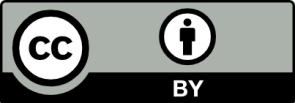 Erwartungshorizont:Ordne die folgenden Stoffe begründet den Stoffklassen Ionensubstanzen, Molekülsubstanzen, Metalle zu: Magnesium, Wasser, Calciumcarbonat, Natriumchlorid (Kochsalz), Ethanol, Eisen.  LISUMFachChemieChemieChemieKompetenzbereichMit Fachwissen umgehenMit Fachwissen umgehenMit Fachwissen umgehenKompetenzBasiskonzept: Struktur-Eigenschafts-Konzept/ Struktur - EigenschaftenBasiskonzept: Struktur-Eigenschafts-Konzept/ Struktur - EigenschaftenBasiskonzept: Struktur-Eigenschafts-Konzept/ Struktur - EigenschaftenNiveaustufe(n)G/HG/HG/HStandardDie Schülerinnen und Schüler können strukturelle Ordnungsprinzipien von Stoffen (Ionensubstanzen, Molekülsubstanzen, Metalle u.a.) begründen.Die Schülerinnen und Schüler können strukturelle Ordnungsprinzipien von Stoffen (Ionensubstanzen, Molekülsubstanzen, Metalle u.a.) begründen.Die Schülerinnen und Schüler können strukturelle Ordnungsprinzipien von Stoffen (Ionensubstanzen, Molekülsubstanzen, Metalle u.a.) begründen.ggf. ThemenfeldTF 8 und TF 9TF 8 und TF 9TF 8 und TF 9ggf. Bezug Basiscurriculum (BC) oder übergreifenden Themen (ÜT)---------ggf. Standard BC---------AufgabenformatAufgabenformatAufgabenformatAufgabenformatoffen	offen	halboffen	xgeschlossen	Erprobung im Unterricht:Erprobung im Unterricht:Erprobung im Unterricht:Erprobung im Unterricht:Datum Datum Jahrgangsstufe: Schulart: VerschlagwortungIonensubstanzen, Molekülsubstanzen, MetalleIonensubstanzen, Molekülsubstanzen, MetalleIonensubstanzen, Molekülsubstanzen, MetalleStoffeStoffklasseBegründung der ZuordnungIonensubstanzenMolekülsubstanzenMetalleStoffeStoffklasseBegründung der ZuordnungKochsalz und CalciumcarbonatIonensubstanzenDiese Stoffe sind Salze und bestehen aus Ionen. Diese sind im Ionengitter regelmäßig angeordnet.Wasser und EthanolMolekülsubstanzenDiese Stoffe bestehen aus (polaren) Molekülen, also gehören sie zur Stoffklasse der Molekülsubstanzen.Magnesium und EisenMetalleMetalle bestehen im festen Zustand aus einem regelmäßig aufgebauten Verbund von Atomen, dem Metallgitter.